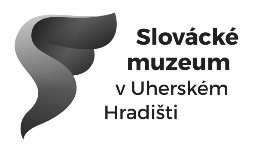   Slovácké muzeum v Uherském Hradišti  pořádá ve dnech 4. – 5. června 2019  mezinárodní konferenciMezinárodní komise pro studium lidové kultury v Karpatech (MKKK)– Subkomise pro lidové obyčejeKomise pro lidové obyčeje České národopisné společnostina témaMy a oni.Domácí a cizí v lidové tradici.Místo konání:		Přednáškové centrum Slováckého muzeaŠtefánikova 1285, 686 01 Uherské Hradiště Úterý 4. června 201909.30		Prezence10.00		Zahájení zasedání10.15		První blok jednání13.00		Oběd14.30		Druhý blok jednání17.00		Ubytování19.00		Společenský večer Středa 5. června 201909.00		Třetí blok jednání13.00		Ukončení konference, obědTematické okruhy1. Obecnější souvislosti tématu:- pojetí „vlastního“/“domácího“ a „cizího“, v kontextu české lidové tradice (historicko- antropologické reflexe)- domov jako idea a místo jistoty, bezpečí a „dobrého života“ a potřeba jeho ochrany před cizími vlivy- role institucí obce, církve a tradičních regulativů soužití společenství v diferencované škále postojů k „cizímu“ a jeho nositelům- genderové stereotypy v kontextu my – oni/ony2. Hmotná a duchovní svědectví a konkrétní formy přijímání/odmítání „cizích“ sociokulturních jevů a vzorů:a) ve vztahu k vyšším územním celkům (kraj, region, lokalita) se zaměřením:- na folklorní projevy (zvláštnosti v mluvě, posměšné názvy, přezdívky, humorky, škádlivky, průpovědi, rčení, dětské popěvky a říkadla; vyprávění, pověst; píseň),- na oděv (význam krojových součástek, odchylky v detailech) a stravu,- na specifika ve zvyklostech a obyčejích,- na odlišnosti v hodnotových postojích (stereotypy o zaostalosti, pověrčivosti, pomalosti aj. vlastnostech určitých skupin obyvatel),b) se zaměřením na oblast rasové/etnické příslušnosti (menšiny, imigranti, kulturní střety jedinců a skupin v kontaktových a pohraničních oblastech),c) se zaměřením na oblast náboženského vědomí a církevního života (projevy „jinakosti“ a konfliktního soužití ve veřejném prostoru – římští katolíci, protestanti, evangelíci, židé, svědci Jehovovi, muslimové, mormoni aj.),d)se zaměřením na sféru sociálně-ekonomických zájmů a potřeb (meze snášenlivosti sociálních vrstev – sedláci – chalupníci aj.),e)se zaměřením na diferencované přístupy k „lidem na okraji“ (duševně či tělesně postižení, žebráci, potulní kejklíři, komedianti ad.), a k osobám se zvláštními schopnostmi (léčitelé, ranhojiči, zvěroklestiči, kováři, pohodní atp.),f) se zaměřením na roli prostorové distance k „jinému“ (centrum – periferie/horní – dolní, město – venkov, nížina – horský a podhorský region).3. Úloha industrializace, technologie, komunikací a dostupnosti při stýkání různých skupin a etnik v procesech proměn preference „vlastního“ v moderní a postmoderní době.PřihláškaJméno a příjmení: …………………………………………………… Titul: …………….
Název a adresa vysílající instituce …………………………………………………………
………………………………………………………………………………………………
Telefon:……………………………………… E-mail:…………………………………….
Název referátu: ...............................................…………………….....................................(maximálně 15 minut) 
Požadované technické zabezpečení: ………………………………………………………Účast na společenském večeru		ano – nePřihlášku s názvem příspěvku zasílejte prosím nejpozději do 30. 4. 2019 na adresu:Mgr. Gabriela SměřičkováSlovácké muzeum v Uherském Hradišti 
686 01 Uherské Hradiště 
gabriela.smerickova@slovackemuzeum.cz+ 420 774 124 029Organizační pokyny:Stravování: Individuální, informace na místě.Konferenční poplatek: 400,-Kč (poplatek se vybírá na místě).Náklady na zasedání hradí vysílající instituce. Bližší informace a detailní program konference budou včas zaslány.Ubytování:Ubytování si objednávejte individuálně. Nabídka ubytovacích kapacit v Uh. Hradišti:Hostel EduhaStudentské náměstí 1535686 01 Uherské Hradištětel.: +420 571 891 285mobil: +420 774 151 798e-mail: ubytovani@eduha.czweb: http://www.eduha.cz/hostel-ubytovani-uherske-hradiste/Penzion pod KopcemJaroslav Misler, Eva Mislerová1. Máje 841Uherské Hradiště – Mařatice, 686 05tel.: 777 146 600e-mail: misler@uh-ubytovani.czweb: http://www.uh-ubytovani.cz/Penzion Modrá růže Pavel KřivaŽerotínova 225, Uherské Hradištětel.: 731 467 742e-mail: kozesnictvikrivova@seznam.czweb: http://www.modraruze.cz/Penzion Na Dlouhé Dlouhá 261, Uherské Hradiště
E-mail: recepce@penzion-nadlouhe.cz
Web: www.penzion-nadlouhe.cz
Tel.: +420 777 764 699Penzion Na Stavidle Na Stavidle 453, Uherské Hradištěe-mail: Pension-Uherske-Hradiste-Na-Stavidle@cz-hotel.eu web: http://www.penzion-na-stavidle.cr-ubytovani.info/Uherske-Hradiste.htmApartmán Dobrá naděje Manželé VlčkoviMánesova 649, Uherské HradištěTel.: +420 777 120 423E-mail: dobra.nadeje@seznam.czWeb: http://www.dobranadeje.czU Hejtmana Šarovce 
Dvořákova 595, Uherské Hradiště
Tel.: +420 572 416 511
Mob.: +420 739 604 086
Email: recepce@hotelsarovec.czWeb: http://www.hotelsarovec.cz/Hotel Mlýnská Mlýnská 1295, Uherské Hradiště Tel.: +420 572 503 185Fax: +420 572 508 772
Mobil: +420 731 448 720e-mail: recepce@hotelmlynska.czweb: www.hotelmlynska.czHotel Maxi Mariánské Náměstí (Otakarova) 81, Uherské HradištěTel: + 420 572 553 523Mobil: +420 606 870 190e-mail: hotel@hotelmaxi.czweb: http://www.hotelmaxi.czBest Western Hotel Grand)Palackého nám. 349, Uherské Hradiště Tel: +420 572 551 511Mobil: +420 777 053 031e-mail: granduh@seznam.czweb: http://www.granduh.cz/ubytovaniApartmány HradebníHradební 201, 686 01 Uherské Hradištěmobil +420 608 806 665e mail: recepce@apartmanyhradebni .czPenzion s wellnes Zimní StadionZimní stadion, Na Rybníku 1057, UHhttp://www.penzionuh.cz/+420 725 996 198
recepce@penzionuh.cz